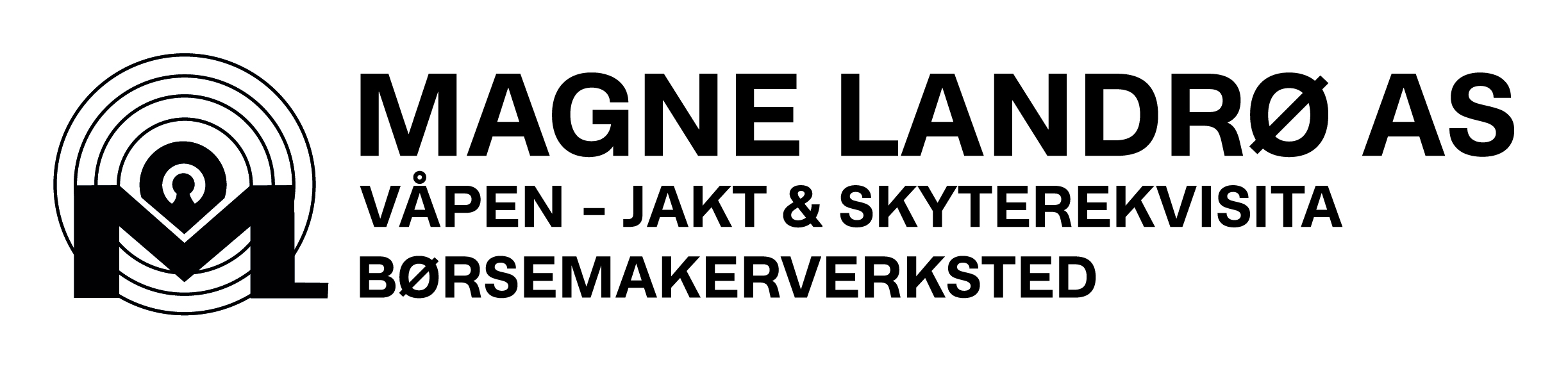 SEKSJON 1: IDENTIFIKASJON AV STOFFET/BLANDINGEN OG AV SELSKAPET                                          Produkt identifikator		
 			CCL 11S/11L		Flaske nr. 2 Klar OljeProduktnavn 	CCL Knife Handle Polishing KitProdukt nr. 	CCL Knivskaft polerings-sett
#30266Relevante identifiserte bruk av stoffet/blandingen: 		
Tre-finishAnbefaler ikke å brukes på annet materiale enn det identifiserte bruket. 	Detaljer om leverandørens datasikkerhetsbladLeverandør	CCL Traditional English Gun Products Ltd., The Gun Room, Park Cottage, Bentley Lane, Upper Bentley, Redditch, B97 5TD, Worcestershire, England, United Kingdom. Telefon 		+44(0)1527550080 Email			ccl.gunprodltd@btconnect.com Nødsituasjon telefon nr.For henvendelser som haster henvis til:+44(0)1527 550080, 0900-1700 mandag-fredag, NHS 111 Service (24 timers generell offentlig) nasjonal nødsituasjons tlf.  nasjonal gift-informasjonsservice (24 timer) 0844 8920111. Nødsituasjon tlf. i Tyskland +49(0)30 /19 240SEKSJON 2: FARE IDENTIFIKASJON2.1.     	 	Klassifisering av stoffet/blandingen 	Forskrift (1272/2008 (CLP) og etterfølgende endringer og justeringer.		Ikke et farlig stoff eller en blanding.	67/548 / EØF og 1999/45 / EF-direktiver og følgende endringer og tilpasninger.		Ikke et farlig stoff eller en blanding.2.2. 		EtikettelementerFare merking i henhold til EU forordning 1272/2008 (CLP) og senere endringer og tillegg.Ikke et farlig stoff eller en blanding.2.3.		Andre farerDenne substansen / blanding inneholder ingen komponenter som anses å være enten vedvarende, bioakkumulerende og giftig (PBT), eller svært lite nedbrytbare og meget bioakkumulerende (vPvB) i mengder på 0,1% eller høyere. Kan irritere huden.Kan irritere øynene.Svelging kan forårsake irritasjon av slimhinner.Kan forårsake irritasjon av luftveiene.I likhet med flerumettede oljer, når den er i kontakt med en klut eller inerte absorberende materiale som kan reagere i luft for å produsere varme som i ekstreme tilfeller kan føre til ulmende og forbrenning. Materiale kan skape glatte forhold.SEKSJON 3: SAMMENSETNING /OPPLYSNINGER OM INGREDIENSER3.2. 		Blandinger	Blanding navn:	Linfrøolje	CAS-nr.:		8001-26-1	EC-nr.:			232-278-6	Ingen farlige ingredienser.SEKSJON 4: FØRSTEHJELPSTILTAK4.1.		Beskrivelse av førstehjelpstiltak ØYE:Skyll straks grundig med store mengder vann og kontakt lege.Hvis øyeirritasjon vedvarer, konsulter en spesialist.HUD:Ved kontakt, skyll straks huden med såpe og rikelig med vann.Hvis symptomene vedvarer, kontakt lege.INNÅNDING:Ved innånding, flytt person til frisk luft. Hvis symptomene vedvarer, kontakt lege SVELGING:Hvis store mengder av dette stoffet svelges, kontakt lege umiddelbart.4.2.		Viktige symptomer og virkninger, både akutte og forsinkede	Symptomer: 		Ingen kjent.4.3.		Indikasjon om øyeblikkelig legehjelp og spesialbehandling er nødvendig	Behandling:		Ingen kjent.SEKSJON 5: BRANNSLOKKINGSTILTAK5.1.		SlukningsmidlerSIKKERHETSSIKTIG BRUKUTSTYRBruk brannslukningstiltak som passer til lokale forhold og omgivelsene. Bruk vannspray, alkoholbestandig skum, tørr kjemikalie eller karbondioksid.UFORSIKTIG SLUKNINGSUTSTYRIkke bruk en kraftig vannstråle5.2.		Særlige farer i forbindelse med stoffet eller blandingen 	I tilfelle brannfarlige nedbrytningsprodukter kan produseres som: KarbonoksiderIkke bruk en solid vannstrøm, da den kan spre seg og spre brann.5.3. Råd til brannbekjempningspersonale 	Ved brann, bruk uavhengig pusteapparat.Forhindre brannslukningsvann fra forurensende overflatevann eller grunnvannssystemet.Brannrester og forurenset brannslukningsavfall må kastes i henhold til lokale bestemmelser.	SEKSJON 6: TILTAK TIL UTILSIKTEDE UTSLIPP6.1.		Personlige forhåndsregler, verneutstyr og nødrutinerSørg for tilstrekkelig ventilasjon.Bruk personlig verneutstyr.Fjern alle antennelseskilder.6.2.		Forhåndsregler med hensyn på miljøForhindre at produktet kommer inn i avløp.6.3.		Metoder og materialer for oppsamling og rensingBegrens søl, tørk opp med ikke-brennbart materiale, (for eksempel sand, jord, kiselgur, vermikulitt. Ikke bruk organisk materiale (for eksempel Bomullsfiller og sagflis) som en absorbent.Absorbenter skal sprøytes med vann før bortskaffelse i en ikke-brennbar beholderIkke la olje tørke på forurenset tøy, vask straks klærne6.4.		Henvisning til andre seksjoner 	Ingen.HÅNDTERING OG LAGRING7.1.		Forhåndsregler for sikker håndtering Håndteres i henhold til god industriell hygiene og sikkerhetstiltak.Normale tiltak for forebyggende brannvern.Håndteres i henhold til god industriell hygiene og sikkerhetspraksis.7.2.		Vilkår for sikker lagring, herunder eventuelle uforenligheterOppbevares i originalemballasje.Hold beholderen tett lukket på et tørt og godt ventilert sted.Ingen spesielle restriksjoner på lagring med andre produkter.Stabil under anbefalte lagringsforhold.7.3.		Særlig(e) sluttanvendelse(r) SEKSJON 8: EKSPONERINGSKONTROLL/PERSONLIG BESKYTTELSE8.1.		Kontrollparametere 	Inneholder ingen stoffer med yrkesmessige eksponeringsgrenseverdier.8.2.		Eksponeringskontroll HÅNDBESKYTTELSE:Ved lengre eller gjentatt bruk, bruk beskyttelsesglover.	HUDVERN:Bruk ugjennomtrengelige klær	ØYEBESKYTTELSE:Bruk sikkerhetsbriller med sideskjoldÅNDEDRETTSVERN:Ingen personlig åndedrettsvern er normalt nødvendig.MILJØKONTROLLSKONTROLLER:Forhindre at produktet kommer i avløp.SEKSJON 9: FYSISKE OG KJEMISKE EGENSKAPER9.1.		Informasjon omgrunnleggende fysiske og kjemiske egenskaperUtseende					VæskeFarge						Lys gul, gul, brunLukt						karakteristisk Flammepunkt.					>230 ° C.Tetthet.					0,930 – 0,936 g/cm3 (15,5° C) Vannløselighet.				UoppløseligLøselighet i andre løsningsmidler.		Løsemiddel: HydrokarbonerViskositet, dynamisk				ca. 0,5 mPa.s (25 ° C)SEKSJON 10: STABILITET OG REAKTIVITET10.1.		ReaktivitetIngen data tilgjengelig.10.2.		Kjemisk stabilitetIngen data tilgjengelig.10.3.		Risiko for farlige reaksjonerFare for spontan forbrenning av filler, kluter eller inert absorberende materiale fuktet med olje.10.4.		Forhold som skal unngåsDirekte kilder til varme.10.5.		materialer som skal unngås	Sterke oksidasjonsmidler10.6.		Farlige nedbrytningsprodukterIngen data tilgjengelig. SEKSJON 11: TOKSILOGISKE OPPLYSNINGER11.1		Informasjon om toksilogiske virkningerIngen data tilgjengelig. SEKSJON 12: ØKOLOGISKE OPPLYSNINGERBruk dette produktet i henhold til god arbeidspraksis. Unngå forsøpling. Informer de kompetente myndighetene om produktet kommer opp til vannveier eller kloakk eller forurense jord eller vegetasjon.12.1.		Giftighet	Ingen data tilgjengelig.12.2.		Persistens og nedbrytelighetAnmerkninger: Forventes å være biologisk nedbrytbar. Informasjon gitt er basert på data oppnådd fra lignende stoffer.12.3.		BioakkumuleringsevneIngen data tilgjengelig.12.4.		Mobilitet i jord	Ingen data tilgjengelig.12.5.		Resultater av PBT- og vPvB-vurderingDette stoffet / blandingen inneholder ingen komponenter som anses å være enten vedvarende, bioakkumulerende og giftige (PBT), eller svært vedvarende og meget bioakkumulerende (vPvB) i nivåer på 0,1% eller høyere. 12.6.		Andre skadevirkninger	Ingen data tilgjengelig.SEKSJON 13: INSTRUKSER VED DISPONERING13.1.		AvfallsbehandlingsmetoderKast i henhold til lokale bestemmelser.Tøm ut resterende innhold.Tomme beholdere skal bringes til et godkjent avfallsanlegg for gjenvinning eller deponering.SEKSJON 14: TRANSPORTOPPLYSNINGERIkke regulert som en farlig god.SEKSJON 15: REGELVERKSMESSIGE OPPLYSNINGER15.1.		Særlige bestemmelser/særskilt lovgivning om sikkerhet, helse, og miljø for stoffet	Komponentene i dette produktet er rapportert i følgende inventar: TSCA: 		Alle kjemiske stoffer i dette produktet er oppført på TSCA Inventory.REACH: 	På lager, eller i samsvar med inventar.DSL: 		Alle komponenter av dette produktet er på den kanadiske DSL.AICS: 		På lager eller i samsvar med inventar. NZIoC: 		På lager eller i overensstemmelse med beholdningen.ENCS: 		På lager eller i samsvar med beholdningen.ISHL: 		På lager eller i samsvar med beholdningen.KECI: 		På beholdningen, eller i samsvar med beholdningen.PICCS: 		På lager, eller i samsvar med inventar.IECSC: 		På lager eller i samsvar med beholdningen.AICS (Australia), DSL (Canada), IECSC (Kina), ENCS (Japan), ISHL (Japan), KECI (Korea), NZIoC (New Zealand), PICCS (Filippinene), TSCA15.2.		Vurdering av kjemikaliesikkerhetIngen data tilgjengelig. SEKSJON16: ANDRE OPPLYSNINGER Notater for brukereInformasjonen i dette databladet er gitt i samsvar med forskriften i forordning (EF) nr. 1907/2006 (REACH) og forordning (EF) nr. 1272/2008 (CLP). Produktet skal ikke brukes til andre formål enn de vist i avsnitt 1.2. Da de spesifikke bruksforholdene er utenfor leverandørkontrollen, er brukeren ansvarlig for at kravene i relevant lovgivning overholdes. Informasjonen i dette sikkerhetsdatabladet er basert på dagens kunnskap og gjeldende EU- og UK-lovgivning. Det gir veiledning om sikker håndtering, bruk, behandling, lagring, transport, bortskaffelse, utgivelse og miljømessige aspekter av produktet og bør ikke tas som produktspesifikasjon eller garanti. Informasjonen gjelder kun det bestemte materialet som er utpekt og kan ikke være gyldig for slikt materiale som brukes i kombinasjon med andre materialer eller i noen prosess, med mindre det er angitt i teksten eller i bruksanvisningen som følger med produktet. Brukere bør lese og forstå produktinstruksjonene for bruk, og de som bruker mengder til kommersielt arbeid, skal få tilstrekkelig opplæring om hvordan man bruker kjemiske produkter.AnsvarsfraskrivelseSelskapet som leverer dette databladet, skal ikke holdes ansvarlig for skade som følge av håndtering eller fra kontakt med ovennevnte produkt.Magne Landrø AS	
Stillverksveien 1
2004 Lillestrøm
Tlf: +47 64 84 75 75e-post: post@landro.no